
To become a truly inclusive church, we need to understand the current views within our church regarding people affected by disability. Please take a few moments to fill out this survey, helping church leadership to determine the best “next steps” for serving families affected by disability.5 Stages* 
Please mark the boxes that best represent your views and the views of our church related to individuals affected by disability.
   Me    ChurchIgnorance - God doesn’t care. Individual is sinful or broken. God is not involved.
     	Pity - I feel sorry for those with disabilities. I am blessed by God and can help others.	Care - People with disabilities are created in God’s image and they need help.	Friendship - I know and spend time with a friend who has a disability.	Co-Laborers - Every person has a God-given gift, and we should serve together.

Are any members of your family affected by disability?  	     Yes    No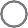 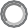 If yes, please briefly describe.Do your family members attend church regularly? 		     Yes     No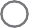 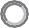 How could our church better serve your family members?If one or more of your family members are children, 
do they regularly attend class? 		  		    Yes    No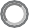 How could we better serve your children and make the classrooms more accessible?What could be done to better serve and support your family?If your family wanted to attend our church, what practical changes should be made?More accessible parking		Class for adults with developmental disabilities Better lighting				Large print Bibles Sign-language interpreter		Better sound equipmentAppropriate wheelchair space	Specialized children’s program Other:Outside of regular weekend services, please mark which ministries would benefit your family:Regular Date Nights 			Mom's Morning OutFamily Support Groups 		Child / Youth EventsDad's Day Out 			Financial Planning, Support Services, etc.The Growth of a Ministry
We are in the beginning stages of a plan for serving families affected by disability. To implement this goal, we need you. Please consider serving with us in one of the following areas.
I would like to be part of the leadership and planning team.I would like to become a "buddy" to assist a student with a disability.I would like to serve at special events.I am trained in special needs and am interested in assisting with training, etc.I am interested in serving as needed.Name ____________________________________   Phone Number _____________________Address _____________________________________________________________________City _____________________________________    State _______   Zip Code ______________Family Members (Include ages of children):________________________________________________________________________________________________________________________________________________________Additional Comments:
________________________________________________________________________________________________________________________________________________________Thank you for taking the time to complete this survey!